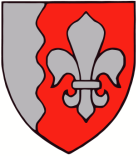 JÕELÄHTME VALLAVALITSUS	KeskkonnaametMuinsuskaitseamet Politsei- ja Piirivalveamet Veeteede Amet Päästeamet								03.06.2021 nr 7-3/1345						Manniva küla Tammenõlva maaüksuse ja lähiala detailplaneeringu ning keskkonnamõjude strateegilise hindamise VTK esitamine kooskõlastamiseksLähtudes planeerimisseaduse § 133 lõikest 1 ning Vabariigi Valitsuse 17.12.2015 määruse nr 133 „Planeeringute koostamisel koostöö tegemise kord ja planeeringute kooskõlastamise alused“ § 3st esitame Teile kooskõlastamiseks Manniva küla Tammenõlva maaüksuse ja lähiala detailplaneeringu ning keskkonnamõjude strateegilise hindamise VTK (koostaja Ekseeder OÜ, töö nr 90-18 DP).Detailplaneeringu materjalid on saadaval: https://www.dropbox.com/sh/xtzmjeo9zlv5p0x/AACYy7WVz8vJ43RrlWfgBzBja?dl=0Detailplaneeringu KSH VTK on saadaval siin: http://maja.joelahtme.ee/Detailplaneeringute%20materjalid/Tammen%C3%B5lva/Tammenolva_%20KSH_vtk_03102019.pdf   Lugupidamisega(allkirjastatud digitaalset)Andrus UmbojavallavanemJelizaveta Jekaterina Sibul jekaterina.sibul@joelahtme.ee 